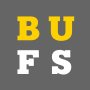 履歴書履歴書令和2 年　 月　　日 現在令和2 年　 月　　日 現在사진フリガナ性別사진氏名男・女사진生年月日　平成  年  月  日　　　（満  歳）　平成  年  月  日　　　（満  歳）　平成  年  月  日　　　（満  歳）사진フリガナ現住所〒〒〒〒現住所(英語)(英語)(英語)(英語)電話番号(自宅電話)　　　　　　　　　　　　(携帯電話)　(自宅電話)　　　　　　　　　　　　(携帯電話)　(自宅電話)　　　　　　　　　　　　(携帯電話)　(自宅電話)　　　　　　　　　　　　(携帯電話)　E-Mailフリガナ連絡先〒〒〒〒連絡先電話番号年月学歴・職歴年月免許・資格得意科目・専攻科目（学業で力を注いだこと）学業以外で学生時代に力を注いだこと趣味・特技・趣味：・特技：日本で仕事をしたいと思う理由